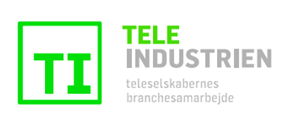 Standardkontrakt version 15.04.2015Aftale  mellemXX	og XX	om Tilslutning af xx udstyr til DAS anlæg på XXParterneDenne aftale er indgået mellemxx(i det følgende kaldet DAS Ejer)ogxx(i det følgende kaldet Teleoperatøren)Aftalens dokumenterDenne aftale om tilslutning af  Teleoperatørens udstyr til DAS ejers anlæg på  XX (herefter benævnt Aftalen) omfatter følgende dokumenter:Dette dokumentBilag 1: Baggrunds materiale Bilag 2: Teknisk beskrivelse af interfacet til DAS Bilag 3: Designtegning for opbygning af DAS anlægBilag 4: DriftsaftaleBilag 5: Placering af Teleoperatørens tekniske udstyr og interfacetBilag 6: LeveringsplanBilag 7: AdgangsvejBilag 8: KontaktoplysningerVed indbyrdes uoverensstemmelse mellem ordlyden i de enkelte ovennævnte dokumenter gælder, at formuleringer i foranstående dokumenter skal gå forud for formuleringer i senere anførte dokumenter.FormålDAS Ejer har besluttet at etablere/har etableret et indendørs dækningsanlæg (DAS) i DAS ejers ejendom. Dette anlæg dimensioneres til fælles brug af de teleoperatører, der har licens til de frekvenser, der distribueres i DAS anlægget. Teleoperatøren installerer sit eget tekniske udstyr, placeret som vist på Bilag 5, og tilslutter det til det af DAS ejer etablerede POI (Interfacepunkt). En teknisk beskrivelse af POI fremgår af Bilag 2. 4. Teknisk udstyrVed Teknisk udstyr forstås DAS anlæg inkl. POI, udstyrsrum,  transmissionskabler, elkabler, kabelbakker og lignende, som DAS Ejer er ejer af samt det Teleoperatør-ejede teletekniske udstyr inkl. Radioudstyr, transmissions- og elforsyningsudstyr og lignende.DAS ejer er ejer af det tekniske udstyr til og med POI, herfra ejes det tekniske udstyr af de respektive Teleoperatører. DAS Ejer, Teleoperatør og andre skal hver især anvende og installere lovligt og korrekt fungerende teknisk udstyr efter gældende normer og sikre, at forstyrrelse af de øvrige parters tekniske udstyr undgås.DAS Ejers, Teleoperatørens og andre teleoperatørers tekniske udstyr skal placeres på den aftalte placering med respekt af hinandens tekniske udstyr og radiosignaler. Enhver udvidelse eller forandring af det tekniske udstyr skal respektere eksisterende teknisk udstyr samt radiosignaler.Teleoperatøren skal inden tilslutning til DAS anlægget sker, modtage en komplet dokumentation af dette anlægs opbygning og funktion (bilag 2 og 3 såfremt disse bilag ikke er vedlagt kontrakten). DAS anlægget er en integreret del af Teleoperatørens makronetværk. Såfremt efterfølgende ændringer i DAS anlægget, udført af DAS Ejer eller 3. parts leverandør påkræver opdateringer af Teleoperatørens tegningsmateriale, interne driftsinstruktioner, konfiguration, parametersætning m.m, vil Teleoperatøren udføre disse opdateringer efter regning, efter forudgående aftale.Såfremt der opstår forstyrrelser af teknisk udstyr eller dækning i øvrigt, forpligter Parterne sig til loyalt og hurtigst muligt at medvirke til en løsning af opståede problemer.Teleoperatøren kan opsætte det tekniske udstyr, der er nødvendigt for at skabe tilslutning til interfacepunktet jf., bilag. 2. Teleoperatørens tekniske udstyr er placeret i henhold til bilag 5. 5. Omkostninger og ejerskabHver af Parterne afholder samtlige omkostninger i forbindelse med etablering, drift og vedligeholdelse af egne bygninger og tekniske anlæg, og forbliver ejere af det pågældende. Teleoperatøren har ret til at placere sit tekniske udstyr og tilslutte det vederlagsfrit til DAS –anlægget i aftalens løbetid.  6. MyndighedstilladelserTeleoperatøren har ansvaret for erhvervelsen og opretholdelsen af alle myndighedstilladelser, der er fornødne for den lovlige opstilling og fortsatte drift af Teleoperatørens tekniske udstyr, og DAS Ejer er forpligtet til loyalt at medvirke til denne erhvervelse og opretholdelse.
DAS Ejer har ansvaret for opretholdelse af alle myndighedstilladelser, der er fornødne til den fortsat lovlige drift af DAS Ejers tekniske udsyr, og Teleoperatøren er forpligtet til loyalt at medvirke til denne opretholdelse.7. Adgang til det tekniske udstyrTeleoperatøren er berettiget til adgang til sit tekniske udstyr 24 timer i døgnet alle årets dage. Teleoperatøren er berettiget til at opsætte nøgleboks, som skal være tilgængelig fra offentligt område. Placering af denne nøgleboks aftales med DAS Ejer.DAS Ejer har pligt til straks at informere Teleoperatøren, såfremt de aftalte adgangsveje til det tekniske udstyr ændres, herunder hvis låsesystemer og lignende omlægges.Teleoperatøren er forpligtet til at overholde de færdsels- og sikkerhedsregler der gælder på DAS Ejers ejendom.8.  VedligeholdelseHver part er forpligtet til at vedligeholde sit eget tekniske udstyr og de installationer og bygningsdele, som den pågældende part er ejer af.  Kræver vedligeholdelsesarbejdet en midlertidig nedtagning af det tekniske udstyr eller dele heraf, skal ejeren af det tekniske udstyr varsles minimum 3 kalendermåneder forinden arbejdets påbegyndelse.Når en part ønsker at foretage vedligeholdelse eller service, er denne forpligtet til at iagttage den anden parts krav til sikkerhed, uddannelse og varsling for færdsel på eller ved denne parts tekniske udsyr, installationer og bygningsdele.
Parterne samarbejder for at sikre bedst mulig drift af dækningsanlæg og teknisk udstyr. Det er hensigten med dette samarbejde at sikre, at hver part i størst muligt omfang orienteres om fejl i den anden parts tekniske udstyr – men involveres minimalt i fejlretningen af dette.9. Transmission, elforsyning og ventilationTeleoperatøren fremfører transmissionsfaciliteter til sit eget tekniske udstyr  for egen regning. DAS ejer stiller elforsyning til rådighed til alt teknisk udstyr og afholder forbrugsomkostningerne hertil.DAS ejer sørger for tilstrækkelig ventilation i udstyrsrummet efter aftale med teleoperatørerne. 10. Ansvar og forsikringerParterne er erstatningsansvarlige iht. dansk rets almindelige regler. Parterne er dog ikke erstatningsansvarlige for indirekte tab, herunder tabt avance eller produktionstab, medmindre der foreligger forsæt eller grov uagtsomhed.Teleoperatøren tegner en normalt dækkende tingskadeforsikring for sit tekniske udstyr og ansvarsforsikring dækkende ting- og personskade på DAS Ejers og tredjemands ejendom, herunder teknisk udstyr. DAS Ejer tegner normalt dækkende forsikringer på sine bygninger, installationer og eget teknisk udstyr.11. OverdragelseTeleoperatøren og DAS Ejer er hver især berettiget til at foretage hel eller delvis overdragelse af Aftalen til tredjemand. Meddelelse  om overdragelse skal ske skriftligt til den anden part. 12. MisligholdelseI tilfælde, hvor den ene part mener, at den anden part misligholder nærværende aftale eller er ved at komme ud i en situation, hvor misligholdelse kan blive en realitet, da skal førstnævnte part indkalde modpart til et møde, hvor parterne skal søge at nå til enighed om en rimelig og velafbalanceret løsning på den opståede problemstilling. Aftalen kan uden hensyn til det aftalte opsigelsesvarsel straks ophæves ved en parts væsentlige misligholdelse af aftalen. Meddelelse om ophævelse skal gives ved anbefalet brev. Væsentlig misligholdelse er bl.a.: En parts forestående konkurs, hvormed menes afsigelse af konkursdekret, indtrædelse af betalingsstandsning, åbning af forhandlinger om tvangsakkord, likvidation, opløsning eller lignende, hvad enten dette sker ved tvang/påbud eller frivilligt med henblik på rekonstruktion.Tilsidesættelse af parternes ejendomsret og/ eller immaterielle rettigheder.13. Aftalens ophørUanset bestemmelserne i Aftalen kan aftalen opsiges i følgende tilfælde:Begge parter kan opsige aftalen, såfremt den opsigende part af offentlige myndigheder får påbud om nedrivning eller ombygning af sit tekniske udstyr, instalationer eller bygningsdele, og dette medfører, at brugen af DAS anlægget til formålet umuliggøres,Teleoperatørens tekniske udstyr medfører gener, herunder forstyrrelser på DAS-Ejers eller andres korrekt fungerende udstyr, som opfylder gældende normer, og Teleoperatøren ikke har afhjulpet disse inden en mellem parterne nærmere aftalt frist. Teleoperatøren kan opsige aftalen såfremt:der sker ændringer i behovet for mobil telekommunikation i bygningerneder sker forstyrrelser fra det elektroniske udstyr, eksempelvis radiosendere, lysreklamer og produktionsanlæg i bygningen eller i dennes umiddelbare nærhed,ændringer i bygningerne medfører, at Teleoperatøren ikke længere kan anvende DAS anlægget til dets formål,Teleoperatørens tilladelse til drift af telekommunikationsnettet tilbagekaldes,teknologiske skift i modtager- og sendeudstyr overflødiggør antennedrift og lignende,DAS anlægget ikke leverer en tilfredsstillende dækning i bygningerne, eller  hvis der skabes en tilstrækkelig forbedret dækning ved hjælp af udendørs antenner.Teleoperatøren på grund af DAS anlæggets opbygning og funktion ikke kan sikre et velfungerende samspil mellem DAS anlægget og det omkringliggende udendørs netværk, og DAS ejer ikke kan afhjælpe dette inden en mellem parterne nærmere aftalt frist. Opsigelse i henhold til ovenstående skal ved anbefalet brev uden ugrundet ophold meddeles den anden part, når den opsigende part bliver bekendt med opsigelsesgrunden.Opsigelse i henhold til ovenstående skal ske med 3 måneders varsel, medmindre opsigelse sker på grund af myndighedskrav, der udelukker et sådant varselAftalen bortfalder umiddelbart, såfremt de nødvendige myndighedsgodkendelser ikke kan opnås, uden at arterne kan rejse krav mod hinanden i anledning deraf.Ved denne aftales ophør er Teleoperatøren forpligtet til for egen regning at fjerne alt sit tekniske udstyr og foretage den nødvendige reetablering, oprydning og rengøring for egen regning.14. TvistløsningParterne forpligter sig til i videst mulige omfang at løse tvister ved forhandling. Hvis en part ikke skønner at dette er muligt, skal tvisten afgøres ved voldgift.Voldgiftsretten består af 3 medlemmer, hvoraf hver af Parterne udpeger et medlem. Opmanden udpeges af Sø- og Handelsrettens Præsident. Den, der ønsker voldgift, skal udpege sin voldgiftsmand og skal ved anbefalet brev underrette den anden part derom. Brevet skal indeholde en angivelse af de spørgsmål, der ønskes forelagt voldgiftsmand. Har en part ikke inden 4 uger efter modtagelsen af brevet udpeget sin voldgiftsmand, udpeges denne af Præsidenten for Sø- og Handelsretten i København. Voldgiftsretten fastsætter reglerne for sagens behandling, rettens honorar og omkostningernes fordeling mellem parterne.Voldgiftsrettens afgørelse er endelig, og sagens behandling for voldgiftsretten og voldgiftskendelsen er ikke offentligt tilgængelig.15.	Særlige vilkårFor aftalen gælder følgende særlige vilkår, som går forud for øvrige vilkår i aftalen.16. Aftalens ikrafttrædelse og varighedAftalen træder i kraft ved begge parters underskrift. Aftalen kan af begge parter opsiges med 12 måneders varsel ved anbefalet brev til udgangen af en måned. Dog er Aftalen uopsigelig for DAS Ejer i 5 år og for Teleoperatør i 5 år.17. UnderskrifterAftalens indgåelse bekræftes ved nedenstående underskrifterFor DAS Ejer:	For Teleoperatøren:	 , den 			 , den 	